GUÍA DE ESTUDIO MÚSICA 6TO BÁSICO“MÚSICA CHILENA Y SUS INFLUENCIAS”¿Qué necesitas saber?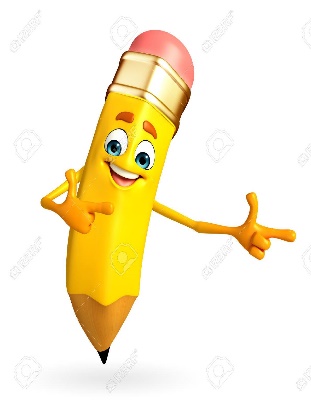 Entendemos por identificar en reconocer las principales características de algo o alguien.Entendemos como música chilena como toda la música creada en Chile o por chilenos fuera de Chile, y que forma parte de la cultura de dicho país. Esto incluye la música de los pueblos prehispánicos que habitaban en el Chile actual.Raíces de la Música ChilenaActividadEscoge una danza característica de nuestro país (de cualquier zona geográfica).Escribe en tu cuaderno lo siguiente:Nombre de la danza escogida (Ej. Cueca).Zona en la cual se baila (Norte, centro, sur, austral, insular).Orígenes de esta danza (si son conocidos). Instrumentos musicales que se usan (ej. Guitarra, percusiones, voces, etc.)Tipo de vestuario que se ocupa (de damas y varones).Forma en la cual se baila (si tiene una estructura de danza conocida).Realiza un dibujo referente a esta danza.ACTIVIDADES DE CIERREExplica que elementos de las diferentes influencias de la música chilena vistos en las clases anteriores (aborigen, europea o africana) encuentras en esta danza.Toma una foto del trabajo realizado y envíalo al whatsapp del cursoNombre:Curso: 6°   Fecha: semana N° 4¿QUÉ APRENDEREMOS?¿QUÉ APRENDEREMOS?¿QUÉ APRENDEREMOS?Objetivo (s): OA 1: Describir la música escuchada e interpretada, basándose en los elementos del lenguaje musical (reiteraciones, contrastes, pulsos, acentos, patrones rítmicos y melódicos, diseños melódicos, variaciones, dinámica, tempo, secciones A-AB-ABA-otras, preguntas-respuestas y texturas) y su propósito expresivo.Objetivo (s): OA 1: Describir la música escuchada e interpretada, basándose en los elementos del lenguaje musical (reiteraciones, contrastes, pulsos, acentos, patrones rítmicos y melódicos, diseños melódicos, variaciones, dinámica, tempo, secciones A-AB-ABA-otras, preguntas-respuestas y texturas) y su propósito expresivo.Objetivo (s): OA 1: Describir la música escuchada e interpretada, basándose en los elementos del lenguaje musical (reiteraciones, contrastes, pulsos, acentos, patrones rítmicos y melódicos, diseños melódicos, variaciones, dinámica, tempo, secciones A-AB-ABA-otras, preguntas-respuestas y texturas) y su propósito expresivo.Contenidos: Música chilena y sus influencias.Contenidos: Música chilena y sus influencias.Contenidos: Música chilena y sus influencias.Objetivo de la semana: Identificar las principales raíces de la música chilena, a través de la investigación de una danza tradicional de nuestro país, utilizando una guía de trabajo.Objetivo de la semana: Identificar las principales raíces de la música chilena, a través de la investigación de una danza tradicional de nuestro país, utilizando una guía de trabajo.Objetivo de la semana: Identificar las principales raíces de la música chilena, a través de la investigación de una danza tradicional de nuestro país, utilizando una guía de trabajo.Habilidad: Identificar.Habilidad: Identificar.Habilidad: Identificar.